Мечты воплотились в реальность!	Завершился ремонт кабинета информатики и актового зала на втором этаже школы, предназначенных для размещения Центра образования цифрового и гуманитарного профилей «Точка роста». В мае, когда озвучивали наши планы о создании Центра на общешкольном родительском собрании, многим участникам мероприятия казалось несбыточной мечтой осуществление такой масштабной реконструкции помещений школы и оснащение её всем необходимым высокотехнологичным оборудованием.Однако на сегодняшний день благодаря самоотверженной работе сотрудников школы во главе с директором Ольгой Андреевной Носковой все работы завершены в срок!2 сентября ученики откроют дверь в школу, обновленную снаружи и внутри.Мы очень надеемся, что все ребята будут бережно относиться к новой мебели и оборудованию, которые прослужат долгий срок и помогут им свершить много новых открытий!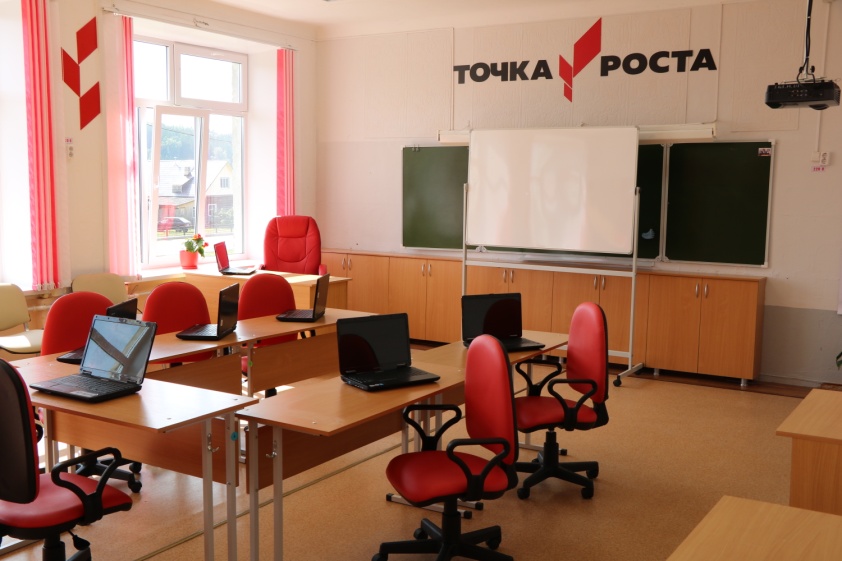 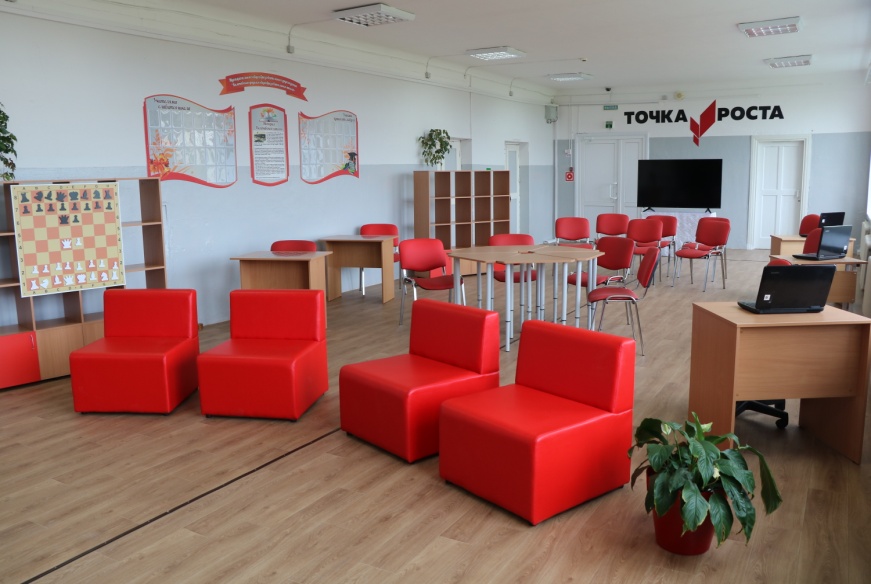 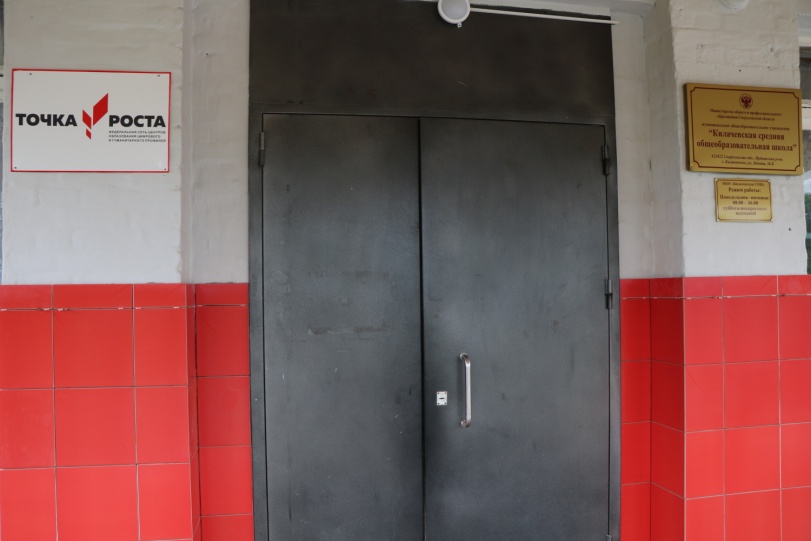 